Сценарий новогоднего утренника с участием  родителей для детей старшего дошкольного возраста 
«Новогодние чудеса с Емелей»                  Исполнитель: Труфанова Виктория Юрьевна                 Музыкальный руководитель МБДОУ «Детский сад № 6 «Ромашка»Междуреченск 2022Праздник «Новогодние чудеса с Емелей»Действующие лица:Ведущий-воспитательЗима Скоморохи: 1-й Скоморох2-й Скоморох Дед Мороз Снегурочка Баба Яга Емеля Матушка Щука «Мешок с подарками» Атрибуты: - Ведро в колодец на верёвке- 2 ведра для Емели- Дрова- Пенёк для Емели, где сидит засыпает- Верёвка для связывания Емели- Рыбки на магните для игры- Подсветка для колодцаХод утренника: ОГНИ НА ЁЛКЕ ГОРЯТ Под новогодние фанфары входят ведущие (трек №1), и начинают праздник словами:Здравствуйте, дорогие гости! Здравствуйте мамы и папы, бабушки и дедушки! Открывает Новый годСказочные двери,Пусть заходит в этот залТот, кто в сказку верит.Пусть заходит в этот домТот, кто дружит с песней.Начинаем зимний праздник,Нет его чудесней.Дети под трек №2 дети заходят в зал и исполняют танец «Новый год».В конце танца дети встают в 3-4 ряда.Дети читают стихи (стоят также, как встали по окончании танца):
1 ребёнок:Смотрите, нас праздник собрал в этом залеНаш праздник, которого все очень ждали.2 ребёнок: 
Вот папы, вот мамы, вот ёлка и детиСчастливее нет нас сегодня на свете    3 ребёнок: 
И зал наш такой, что его не узнать!Ну кто ж так красиво его смог убрать?  4 ребёнок: 
Мы будем шутить, веселиться и петьИ сказку волшебную будем смотреть5 ребёнок: И Деда Мороза мы к нам позовёмИ внучку Снегурочку очень мы ждём.6 ребёнок: Мы ждали этот праздникМы знали, он придет.Наш славный, наш любимыйВсе вместе: Веселый Новый год.
7 Ребёнок:Как хороша новогодняя елка!Как нарядилась она, погляди!Платье на елке зеленого цветаЯркие бусы блестят впереди.8 Ребёнок:
Золотым дождем сверкаетНаш уютный, светлый зал,Елка в гости приглашает,Час для праздника настал!9 Ребёнок:
Золотыми огонькамиСветит елочка у насМы притопнем каблучкамиИ начнем веселый пляс.10 Ребёнок:
И не зря у нашей елкиРаздаются голосаЗдравствуй, праздник новогодний!Все вместе: Здравствуй, елочка–краса!Дети встают в круг на хоровод ПЕСНЯ-ХОРОВОД «КАК КРАСИВА НАША ЁЛКА», трек №3.После хоровода дети садятся на стульчикиВедущая. Какой сегодня замечательный день! Наступает самый сказочный, самый волшебный праздник – Новый год! Мы его так долго ждали, и мечтали о нарядной елочке, о встрече с любимыми героями сказок. И вот этот чудесный день пришел!Дети читают стихи:11 Ребёнок:
Старый год кончается,Хороший добрый год.Не будем мы печалиться -Ведь новый к нам идет.12 Ребёнок:
Распустил деревья иней,В белых шапках все дома,На березах заискриласьСеребристая кайма.13 Ребёнок:
Все покрыто белым пухом,Вся земля сейчас в снегу.Как красиво! Что за прелесть!Наглядеться не могу!Ведущая:
Возле елки ожидаютНас сегодня чудеса,В этот праздник оживаютДобрых сказок голоса.Звук Зимы, идущей вдалеке, трек №4Ведущая.  Слышите, ребята?!Из своих владений дальнихВ гости к нам идёт сама
Гостья званная – Зима!Под музыку выходит Зима, трек №5.Зима: Здравствуйте, ребята!  Как вы подросли с прошлого года! А вы знаете кто я? Я – Зимушка-зима. Каждый год, как приходит моя пора, вижу я вас на улице, помогаю вам снеговиков катать, по ночам каток для вас мощу, посыпаю дорожки снежком, чтоб на санках веселее кататься было.Ведущая.  Здравствуй, Зимушка. Мы очень рады, что ты пришла к нам с ребятами в гости. И хотим подарить тебе замечательные стихи и песни.14 ребенок
Здравствуй, Зимушка-зима,Очень любим мы тебя.Любим лыжи и коньки,Любим мы играть в снежки.15 ребенок
Любим праздник Новый год,Любим шумный хоровод.Много радости, Зима,Ты ребятам принесла.Дети встают в полукруг Дети исполняют ПЕСНЮ «ЗИМУШКА ЗИМА», трек №6Дети садятся на стульчики Зима: Спасибо, ребята. Хорошо вы меня встречаете – песней доброй.
Ведущая: Рады мы Зимушку встречать, с ней играть и танцевать!Зимушка, ты нам скажи, что же ждет нас впереди?Зима. Впереди вас ждет игра, ведь я очень люблю веселиться!
Дети встают на игру в хороводеИГРА «Зимушка-зима», трек №7Зима: Ребята, а вы знаете, что Новый год называют волшебным праздником. Сегодня оживают игрушки, и в гости приходит сказка?А вы хотите заглянуть в сказку? Дети отвечают: Даа!А не испугаетесь? Ведь в сказке всякое может произойти! Дети отвечают: Неет!Ну, коль вы такие дружные да смелые - желание ваше будет исполнено! А мне, пора. (Зима уходит, трек №8)Под музыку выбегают Скоморохи, трек №9.1-й Скоморох:Сказка, сказка, прибаутка!Рассказать её - не шутка.2-й Скоморох:Сказка неизвестная -
Но очень интересная!1-й Скоморох:
Чтобы в зале весь народОт неё разинул рот.2-й Скоморох:
Чтоб никто - ни стар, ни мал —Под неё не задремал.1-й Скоморох:
Эй, садись, честной народ!Сказка в гости вас зовет!2-й Скоморох:
За морями, за доламиЗа высокими горами,Не на небе - на землеЖил Емелюшка в селе.1-й Скоморох:
Жил себе, да поживал, никому не мешал.2-й Скоморох:
На печи день-деньской лежал.Выходит Емеля, укладывается спать на лавку возле своей избы, трек №10. Мать: Емеля! (кричит за сценой, ещё не вышла в зал)Емеля: А?!Мать: Емель!Емеля: Чего, матушка?Выходит Мать ЕмелиМать: Чего-чего?! Все лежишь?!Емеля: Лежу, матушка!Мать: Так все бока пролежишь! Ты глянь на улицу-то! За окном-то белым–бело! Новый год скоро! А у нас!..Емеля: А что у нас, матушка?Мать: А у нас - изба не топлена, воды нет, белье не стирано. Бери-ка вёдра, да сходи-ка за водой!Емеля: Да неохота мне, матушка!Мать: Э-эх! Неохота! А чего же тебе охота, лежебока?Емеля: Сейчас я расскажу тебе, матушка. А охота мне, матушка, чтобы вся работа наша сама собой делалась – и дома, и в огороде. Вот о чем я мечтаю–то! Будто сидим мы с тобой у окошка, а у нас и в избе прибрано, и в огороде убрано, и печь протоплена. А чай-то мы пьем с калачами сахарными, да с пряниками медовыми. И они все не кончаются! Вот она где жизнь-то сказочная!Мать: Эко ты хватил, пустомеля! Жизни ему сказочной захотелось! А ну –ка, бери ведра, да ступай за водой!   Емеля: Эх, матушка, хорошо. Иду-иду. Вот ведра уже взял! (Мать уходит за кулисы)Емеля идёт с ведрами, и подходит к колодцу, приговаривает Емеля:Я красавец хоть куда, а что беден — не беда.Я — Емеля удалой, посмотрите — вот какой!(Трек №11 фоном)- А и впрямь на улице морозец, вона как дорожки-то заледенели! Ну да ладно (плюет на ладони) воды, так воды. Быстрей принесу – быстрей на печку греться залезу.Э-Эх! (забрасывает ведро в колодец, крутит рукоять. Достает ведро, и «переливает воду» в вёдра)Хороша водица – чистая, студеная. И еще ведерочко! Э-эх!Звучит волшебная музыка трек №12 Емеля достаёт ведро с Щукой. От страха и неожиданности оглядывается, отходит от колодца. Емеля: Ой, да что это?! Чудо чудное, диво дивное!Щука (в ведре): Отпусти меня, добрый молодец! Отпусти к деткам моим малым. Я за это что пожелаешь – все для тебя сделаю!Емеля: Батюшки светы! Щука, а по-человечески разговаривает! Да неужто чудится мне диво дивное!   Щука: Не пугайся меня, Емеля. Я – рыба волшебная. Исполню все твои желания, какие только захочешь.Емеля: Да ничего мне от тебя не надо, рыба чудная. Плыви себе, на здоровье, плыви. (отпускает Щуку обратно в колодец)Щука: Спасибо, тебе, Емелюшка! За то, что не погубил ты меня, добром отплачу тебе, как обещано. Любое твоё желание исполню. Как только захочешь ты чего–нибудь, скажи лишь слова заветные: «По щучьему веленью, по моему хотению», и твое желание вмиг исполнится. (Щука «ныряет» в колодец)Емеля: Ай-да щука, ну и шутница! Желания там какие-то загадывать. Не верю я что-то. А что, может попробовать? Загадаю для начала... Как там щука-то сказала? По щучьему веленью, по моему хотенью, ну-ка, ведра, ступайте сами, домой!Свет потухает в месте колодца, ведра «идут» к избе. Емеля от изумления на коленях ползет за ведрами, трек №13. Емеля: Вот так чудо! Идут! Ведра сами домой топают!Подходит к своей избе. Емеля: Пришли! Не обманула Щука. Включается полный свет.Кричит матери: Матушка, воды забери! (Садится на лавку возле своей избы)Выходит мать, забирает ведра.Мать: Емеля, а Емеля! Дров-то нет, печку растопить нечем. Сходи в лес за дровами.Емеля: Ой, маманя! Неохота мне.Мать: Не ленись, Емеля, а то пирогов не получишь.Емеля: Ну ладно, раз пироги – тогда схожу. Мать: Сходи… (Снова уходит за кулисы)Емеля: Схожу, схожу. Как там щука говорила: «По щучьему веленью, по моему хотенью, ну-ка, лес густой, встань передо мной!» (топает ногой)Звучат звуки таинственного леса, в это время девочки выходят на танец ёлочек трек №14.Емеля: Ух как здесь ветер дует! Деревья вон как качаются!ТАНЕЦ девочек-ёлочек, трек №15(по окончании танца ёлочки-девочки поворачиваются к зрителям)Ведущая: На краю лесной опушкиШесть зелёненьких подружекВсе они красавицы, под метель кудрявятся.Все они с иголочки – Это наши ёлочки.Девочки читают стихи:16-й ребёнок (девочка):Мы елки не простые,Мы елочки живые!Девочки-подружки,Веселые болтушки!17-й ребёнок (девочка):Мы подружки-ёлочки,Мягкие иголочки,Любим веселиться,Танцевать, кружиться.18-й ребёнок (девочка):Тихо падает снежок,Искрится, серебрится,И ложится елочкамНа длинные ресницы.Емеля: Ёлки зелёные, ножки точёные, а вы не подскажете, где мне здесь в лесу-то у вас дров-то взять?Ёлочки: Держи, Емеля! (Передают Емеле «дрова», и садятся)Емеля: Вот спасибо, Ёлочки. Дрова теперь у меня есть. Матушке пойду отнесу. (Фоном звучит трек №15.1), Емеля обходит ёлку, возвращается с другой стороны. Дрова оставляет под ёлкой, со стороны сцены)Звучат звуки таинственного леса, трек №16Емеля: Ой! Шёл-шёл. И куда это я зашел-то? Место дикое (смотрит вдаль). Ух, ты! Ничего себе! Да ведь это же избушка на курьих ножках! Пора ноги уносить, не очень-то с Бабой Ягой встречаться хочется. Ой, скорей, скорей, скорей.Емеля направляется к выходу из зала (со стороны сцены). Остаётся стоять на сцене, рядом с дверью, чтобы зрители его не увидели. Мальчики-разбойники в это время встают на танец.Баба Яга: А ну стоять! (Обращается к Емеле) Баба Яга свистит, зовёт разбойников, трек №17Обращается к детям-разбойникам: Ребятушки, разбойнички! Покажите свою удаль, да силу.Дети встают со стульчиков для танцаТАНЕЦ РАЗБОЙНИКОВ, трек №18Во время звучания музыки, к окончанию танца Баба Яга тянет за собой из-за ёлки Емелю, и связывает его верёвкой. «Разбойники» в это время танцуют вокруг Бабы Яги и Емели. Дети садятся по окончании музыки.Емеля: Отпустите меня немедленно!Баба Яга: Это почему же, касатик?Емеля: Ой, это вы, бабушка? (По-доброму спрашивает, улыбается)Баба Яга: Я, дедушка.Емеля (смеётся): Я не дедушка! Я - Емеля. С наступающим Вас праздником! Ну, с Новым годом. Извините, подарочек не приготовил.Баба Яга: А ты не переживай, родимый. Лучший мой подарочек – это ты! (подходит, обнимает Емелю; смеётся, аж за живот держится)Емеля: Я, бабушка?Баба Яга: Ну да! Ты будешь у меня ужином новогодним. Съем я тебя, Емеля.Емеля: Да разве ж это еда?!Баба Яга: А ты как думал? У нас тут в лесу ресторанов не бывает. Кто в руки попался – тот и еда.Емеля: Не-не, Баба Яга, подождите, не торопитесь.Баба Яга: А я и не тороплюсь. Пойду пока печку растоплю, да котел на огонь поставлю. Вот знатный ужин будет. Надо в гости кого-нибудь пригласить (уходит через сцену в дверь; далеко не уходит, стоит у дверей).Емеля: Ой-ой-ой, ну в историю я попал. И котёл, и ужин… Надо что-то срочно придумать, а то и вправду в котел угодишь. Что же мне делать-то теперь?! (задумывается) А! У меня же Щука волшебная есть! Она мне поможет.(Зовет Бабу Ягу): Бабуся! Ягуся! Иди сюда. Баба Яга: Чего? Чего от дела отвлекаешь-то?Емеля: Баба Яга, я могу исполнить любое твое желание, какое ты захочешь. А ты меня за это отпустишь домой. Договорились?Баба Яга: Ох! Есть у меня одна мечта давняя (мечтательно задумывается). Слушай, Емеля, мое самое заветное желание. Я хочу получить огромный мешок новогодних подарков от Деда Мороза. Вот какая моя мечта.Емеля: Только ты, бабуля, развяжи меня сначала, а то у меня колдовать не получится.Баба Яга: Только ты хорошо наколдуй. Мешок чтобы вот такой был! (разводит руки в стороны)Емеля (бормочет себе под нос): Так. Как там Щука-то говорила? По щучьему велению, по моему хотению, а ну-ка, мешок с подарками, явись сюда!В зал вбегает мешок с подарками, подбегает к БЯ, трек №19.Баба Яга: Сбылась мячта! Мой мешок. Наконец-то все подарочки будут моими, и эти противные детишки ничего не получат от Деда Мороза.Емеля: Это ж, чё-т не понял я! Это как так-то? Что я наделал?  Получается, что это подарки Дед Мороз для вас, ребята, приготовил! А я их Бабе Яге отдал!(Обращается к Б.Я.) Баба Яга, ну-ка, отдавай сюда мешок!Баба Яга: Ага. Щас! Как бы, не так! Ни в коем случае не отдам!(Колдует) Чуфырь! Муфырь! Засыпай Богатырь! (Емеля «засыпает», садится на «пенек», который стоит возле ёлки) Трек №20 В ЭТО ВРЕМЯ ОГОНЬКИ НА ЁЛКЕ ГАСНУТ.Баба Яга с мешком убегает. Ведущая: Ребята, что же делать? Надо срочно разбудить Емелю. Может сыграем в оркестре, Емеля сразу и проснётся.Дети встают на оркестрОРКЕСТР, трек №21Емеля (просыпается, потягивается): Что за музыка играет? Кто Емеле спать мешает?Ведущая: Емеля, это мы. Ребята сыграли для тебя, чтобы ты пробудился ото сна. Вставай скорее, Баба Яга тебя усыпила.Емеля: Ой, где я? А кто вы-то?Ведущая: Да, Емеля… Видно сильно тебя Баба Яга заколдовала! Ты что, ничего не помнишь?! Ребята, расскажите Емеле, что с ним произошло! Почему он уснул?Ведущая с ребятами рассказывают все Емеле.Емеля: Ах, так! Я, Ягусю проучу! По щучьему веленью, по моему хотенью, ну-ка, лети сюда, Баба Яга, костяная нога!В зал, кружась, на метле влетает Баба Яга, трек №22.Баба Яга: Эй, метла, ты что творишь? Не в ту сторону летишь!Ты с ума сошла, метелка, там Емеля спит под елкой!Емеля. Эй, Ягусенька, давай, ближе, ближе подлетай. Ой и хитрая ты, бабуся. Да не на того напала. Отдавай сейчас же мешок с подарками!Баба Яга: Подожди, Емелюшка, мы ж с тобой друзья! Да я же и с ребятами со всеми дружу. Вот прямо сейчас с ними танец как станцуем! Пойдём и ты с нами.Дети выходят на танец с Бабой ЯгойИГРА-ТАНЕЦ с Бабой Ягой, трек №23Дети в кругу. Баба Яга показывает им движения.После танца дети садятся на стульчики
Баба Яга: Вот, Емелюшка. Видишь? Я хорошая. Неужели мы по-дружески не договоримся? А подарки пусть у меня остаются (пытается договориться с Емелей)Емеля: Какие такие друзья? Кто меня заколдовал? Кто меня усыпил? Отдавай подарки, говорю!Баба Яга: Так я ж от вредности. Я, может быть, этих подарков 300 лет ждала. Каждый Новый год за этими подарками охочусь. Всё Дед Мороз мне мешает. А теперь то мечта моя сбылась. Не-не, не отдам. И не проси.Емеля: Отдавай, сказал, наши с ребятами подарки, а не то мы тебя поймаем и в мешок посадим. Мы с тобой быстро справимся.  Баба Яга: Ах, так! Ты, Емеля, и твои помощники, убирайтесь, на глаза не попадайтесь. Пока не прилетели колючие метели!Баба Яга колдует: Чуфырь, муфырь, не сробей, богатырь! Эй, колючие метели, заморозьте вы Емелю! Отправляйся ты, Емеля, в холод, какого не видывал! Трек № 24Гаснет свет, звучит музыка, Емеля двигается вокруг елки. Звучит звук вьюги, сильного ветра. Баба Яга в это время «улетает».Емеля: Ой, ребята, как здесь холодно! Это все Баба Яга виновата. Какая вьюга снежная разыгралась. Все вокруг белым бело, снегом чистым замело. Где я хоть оказался-то?Ведущая: Емеля, ты попал в Антарктиду.Емеля: В Антарктиду?Ведущая: Антарктида, Антарктида, холодна ты даже с виду. Ты на глобусе цветном беленьким лежишь пятном.Емеля: Холодно как здесь. Ну очень холодно.Ведущая: Конечно холодно. В Антарктиде бывают холода до минус 89-ти градусов по Цельсию.Емеля: Ужас какой!Ведущая: А ты что, этого не знаешь?Емеля: Нет.Что ж делать-то? А! Ну ладно, я не буду унывать, буду здесь себе друзей искать. Только я ж не знаю, кто живёт-то в этой Антарктиде-то здесь?Ведущая:
Может кто-то не поверит:
Любят холод эти звери.
Шубок белых не снимают,
В шубках спят, едят, играют,
Даже в шубках рыбу ловят.
Где вы видели такое?
Если знаешь, то ответь:
Это северный медведь.Выходят мальчики-белые медведи, трек №25, далее звучит фономДети-белые медведи читают стихи:19-й ребёнок:На севере дальнем, морозном и звонком
Родился я белым смешным медвежонком —
Хватаю добычу когтистою лапой,
Я стану могучим, как мама и папа!20-й ребёнок:Я – белый мишка, чёрный носЛюблю я зиму и мороз.Шубку белую имею,И на Севере живу.Рыбку я ловить умею,К ней на льдине подплыву.21-й ребёнок:Белый снег нас не пугаетЛютый холод в зимний час.Потому что согреваютШубки беленькие нас.Один из детей - белых медведей:Чтобы вам тут не скучать,Готовы с нами поиграть?ИГРА «Поймай рыбку», трек №26Дети делятся на 2-е команды (играют вместе или по очереди). В обруче лежат рыбки на магните – их нужно детям «поймать», и положить в ведёркоПосле игры дети садятся на стульчики. Детей-папуасов нужно вывести на выход со сцены, к двери.Емеля: Хорошо, конечно, тут у вас. И друзей я себе нашёл. Только очень уж холодно. Вот бы нам всем, ребята, в жару попасть. Ведущая: Это тебе надо на другой континент.Емеля: Сейчас всё будет. По щучьему веленью, по моему хотенью, хотим очутиться там, где всегда тепло.Звучит музыка африканская музыка (трек № 27). Выбегают «папуасы», встают для танца. Емеля. Ой, страшно-то как. Опять что ли меня есть будут? (Емеля прячется за ёлку)1-й папуас:Громче бейте, барабаны,Пусть сильней звучит тамтам.Племя славных папуасовИз лесов выходит к вам.2-й папуас: Каждый – воин и охотник.3-й папуас: Каждый ловок и силен.4-й папуас: В джунглях мы все тропы знаем.Папуасы (вместе): Африка – наш общий дом!5-й папуас:Если ждет нас всех охотаЧтоб пришла удача к нам,Есть у нас особый танец.Папуасы (вместе): Мы его покажем вам.Дети-«папуасы» встают на танецТАНЕЦ «ЧУНГА-ЧАНГА», трек №28По окончании танца садятся на стульчикиЕмеля (выходит из-за ёлки): Ой как хорошо! Ладно, что не поймали, не заметили. И тут чуть едой не стал. Что ж я за деликатес такой, всем меня надо съесть.Но сейчас-то всё хорошо. Мне тут всё нравится. Я, пожалуй, тут и останусь (ложится)Ведущая: Как останусь?! Емеля: Чего опять-то?Ведущая: Ты что, забыл? Ведь нам обратно домой надо вернуться. Ведь ты Бабе Яге все подарки наши отдал. Как же мы без праздника и без новогодних подарков?Емеля. Ой, и вправду. Кто же нам поможет? (спрашивает у детей, дети отвечают про Деда Мороза)Ведущая: Дед Мороз? Позовём Деда Мороза и Снегурочку?Емеля: Как там Щука говорила? По щучьему веленью, по моему хотенью,Хотим оказаться на празднике у Деда Мороза.Звучит музыка в зал входят Дед Мороз и Снегурочка (трек №29).Дед Мороз: Здравствуйте, ребятишки,Девчонки и мальчишки!С Новым годом поздравляю,Всем здоровья вам желаю.Я, ребята, старый дедМне, ребята, много лет!В декабре и январеЯ гуляю по земле.Только встану я с постели –Поднимаются метели.Как встряхну я рукавом –Все покроется снежком…Но сейчас я очень добрыйИ с ребятами дружу,Никого не заморожу,Никого не простужу.Узнали вы меня, ребята?Дети: Даа!Дед Мороз: И кто же я? Дети: Дед Мороз!Дед Мороз: Вижу, узнали. Давайте здороваться. Здравствуйте, ребята.Дети: Здравствуй, Дедушка Мороз!Дед Мороз: Здравствуйте. Здравствуйте и вам, гости дорогие (обращается к родителям; прикладывает руку к уху, чтобы родители громче поприветствовали Деда Мороза).Родители: Здравствуй, Дедушка Мороз.Дед Мороз (показывает на Снегурочку): А это Снегурочка – внучка моя.Снегурочка:Здравствуйте, ребята! Здравствуйте, взрослые!Я - Снегурка, внучка Деда,Вот такая непоседа.Очень весело сегодня!Дружно песню заводи,Новый год, скорей приди!Давайте, ребята, с вами поиграем. Согласны?Дети: Даа!Музыкальная ИГРА со Снегурочкой, трек №30После игры дети садятся на стульчикиДед Мороз: Что-то не пойму я сегодня, Снегурочка, что-то здесь не так. Емелюшка, огоньки на ёлочке не горят. Непорядок! Что у вас случилось? Ну-ка рассказывайте, Емеля, ребята?!Емеля с ребятами рассказывает Деду Морозу о случившемся.Дед Мороз.  Как же так? Подожди Емеля, сейчас мы во всем разберемся. Мешок с подарками на санях лежал. Я подарки сегодня сам приготовил для ребят. Снегурочка, внучка, сбегай, посмотри на месте ли они?Снегурочка: Хорошо, Дедушка. (Снегурочка убегает). Емеля идёт следом за Снегурочкой: Пойду тоже посмотрю.Дед Мороз: А мы не будем унывать, будем праздник продолжать. Но для начала нам нужно ёлочку зажечь огнями.Ведущая: Ребята, давайте вместе скажем: «Раз-два-три, ёлочка, гори!»На 3-й раз ёлка загорается огнямиОГНИ НА ЁЛКИ ЗАЖИГАЮТСЯ, трек №31Дед Мороз: Вот теперь порядок. Теперь на нашей ёлочке красивые огоньки горят.Ведущая. Дедушка Мороз, ребята так долго ждали тебя в гости, готовились к встрече с тобой. И приготовили стихотворения для тебя.Дед Мороз. С удовольствием послушаю ребят. Посижу, отдохну, да на вас погляжу. Дед Мороз садится на свой нарядный стул.Дети рассказывают стихи.Ведущая: Дедушка Мороз, а мы приготовили для тебя загадку. Сможешь отгадать?  Дед Мороз. Попробую.Ребенок: Этот дед всегда приходитК нам под Новый годОн из леса всем игрушки,Сладости несет.Борода его большая,Голова седа.Но поет дед с нами, пляшет,Весело всегда.Дед Мороз: Это друг мой – Дед Мазай.Ведущая: Нет, дедушка.Дед Мороз: А кто это?Ведущая: Вот не знаю. Седая борода, пляшет с нами, поёт.Дед Мороз: Дак это ж я! Ох, и рассмешили вы меня, озорники, разыграли, про меня, про Дедушку Мороза загадку загадали, а я и не догадался.Ведущая: А ещё, Дедушка, ребята хотят спеть для тебя песенку.Дед Мороз: С удовольствием послушаю.Дети встают полукругом на песнюПЕСНЯ «Российский Дед Мороз», трек №32После песни дети остаются стоять для игры с Дедом МорозомДед Мороз: Спасибо вам, ребята, за такую песенку. И я в долгу не останусь, приглашаю всех покататься на моём волшебном поезде.ИГРА с Дедом Морозом «Дед Мороз-паровоз», трек №33Дети садятся на стульчикиПосле игры с Дедом Морозом в зал входят Снегурочка и Емеля.Снегурочка. Дедушка, а мешка и правда нет на санях.Емеля: Всё посмотрели. Нигде нету.Дед Мороз. Ох, как же это могло случиться, как Бабе Яге удалось мешок украсть? (сокрушается) Ну Баба Яга пошалила, ну пошалила! Ну ничего, позовём сейчас её сюда. Разберёмся.Говорит слова «По Посоха велению, по моему хотению, ну-ка Баба Яга, прибеги к нам сюда!» (стучит посохом).В зал «влетает» Баба Яга, в руках мешок с подарками, трек №34Баба Яга: Кто это еще Бабулечку-красотулечку беспокоить вздумал? Дед Мороз: Здравствуй, Бабуленька-Ягуленька. Это я тебя беспокою. Говорят, подарочки новогодние ты прихватила? Возвращай-возвращай!Баба Яга: Здравствуй, Дед Мороз. Это как это прихватила? Вон свидетелей сколько. Мои это подарки, законные. Что хочу с ними, то и делаю. Моё новогоднее желание исполнилось. Всё по-честному.  С Кощеюшкой, с другом своим, мы уже Новый год отмечать начали: уж пол мешка подарков съели, а пол мешка на завтра оставили. Все честно.Дед Мороз: Это что за «чудеса» новогодние, Емеля?Емеля. Баба Яга, это же не твои подарки? Ты же меня обманула? Да как же ты мне надоела! Емеля бегает за Бабой Ягой, пытается отнять мешок, трек №35Баба Яга: Стой, Емеля! Стой! (Емеля и БЯ останавливаются) Слушайте меня! Если мне они не достанутся, то пусть же никому не достаются! Баба Яга – против! Баба Яга бросает мешок в колодец, смеется и убегает (трек №36). Емеля заглядывает в колодец, обращается к деду Морозу: Она их утопила (в растерянности). Дед Мороз, что же мы теперь делать будем? Все подарки утонули!Дед Мороз: Совсем? Ну злодейка, ну Ягусенька! Ну ничего-ничего, достанем подарки.Дед Мороз обращается к детям: Будем доставать подарки?Дети: Да!Полностью гаснет свет. Остаётся только ёлка и подсветка в колодцеДед Мороз колдует - стучит посохом по колодцу: Колодец-колодец, случилась беда. Злая Баба Яга наши подарки бросила сюда. Колодец-колодец, ты нам помоги, подарки скорее нам верни (стучит посохом 3 раза).Из колодца поднимается ведро с подарками, трек №37Емеля, Снегурочка и Дед Мороз раздают подарки.Достает подарки из колодца и раздает их детям, трек №38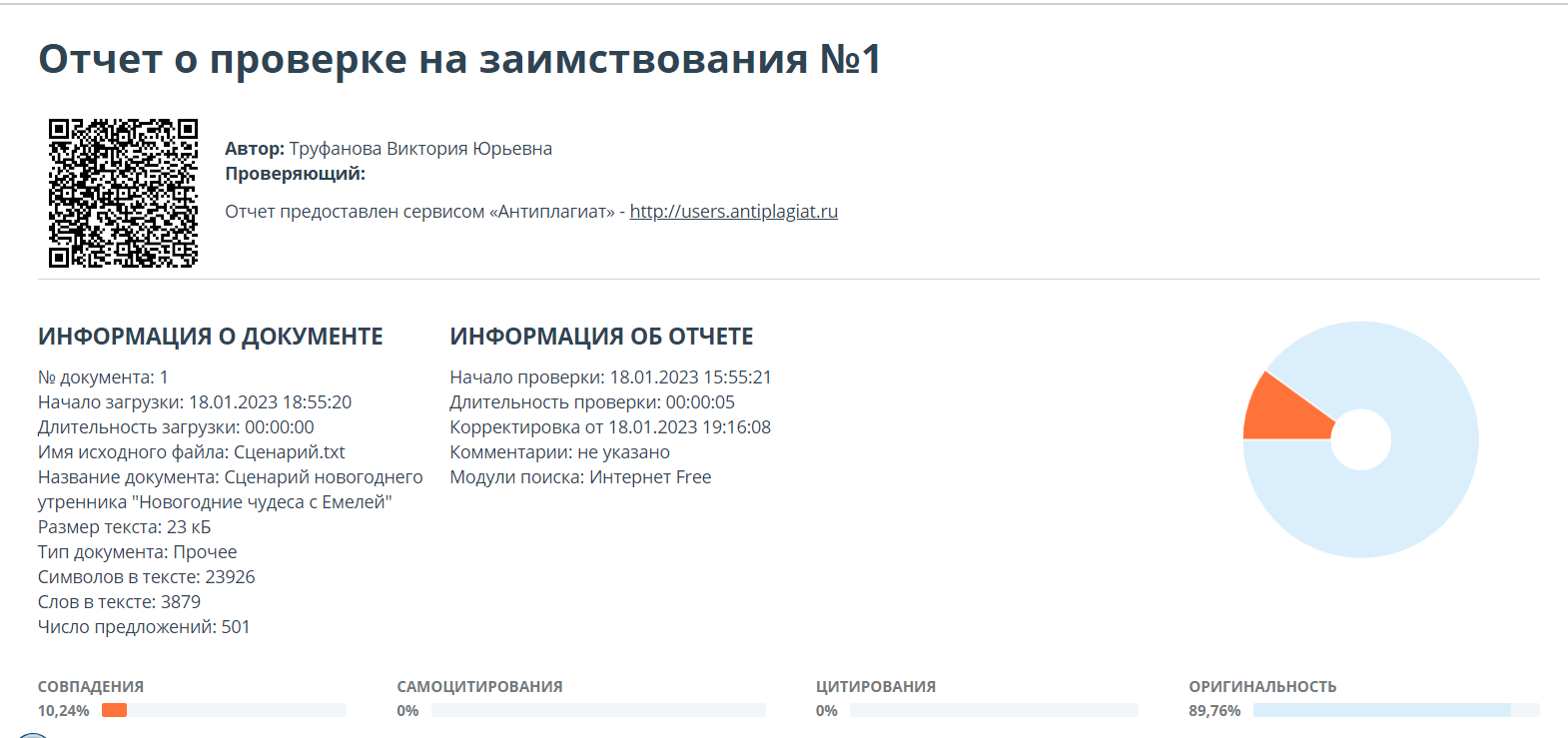 